Принято Вологодской городской Думой24 июня 2021 годаВ соответствии с Федеральным законом от 21 декабря 2001 года № 178-ФЗ                «О приватизации государственного и муниципального имущества», статьей 16 Федерального закона от 06 октября 2003 года № 131-ФЗ «Об общих принципах организации местного самоуправления в Российской Федерации», на основании статьи 31 Устава городского округа города Вологды, Прогнозного плана (программы) приватизации муниципального имущества города Вологды                   на 2021 год и плановый период 2022 и 2023 годов Вологодская городская Дума РЕШИЛА:1. Приватизировать нежилые помещения №№ 7, 9-14 первого этажа (Лит. А) площадью 43,5 кв. м (кадастровый номер 35:24:0305003:1004), расположенные                    по адресу: Вологодская область, г. Вологда, ул. Некрасова, д. 48, путем продажи                   на аукционе в электронной форме.2. Установить начальную цену имущества, указанного в пункте 1 настоящего решения, в размере 1 300 000 (один миллион триста тысяч) рублей с учетом НДС.3. Настоящее решение подлежит опубликованию в газете «Вологодские новости», размещению на официальном сайте Российской Федерации                            для размещения информации о проведении торгов, на официальных сайтах Вологодской городской Думы и Администрации города Вологды                                      в информационно-телекоммуникационной сети «Интернет».Глава города Вологды						             Ю.В. Сапожниковг. Вологда24 июня 2021 года№ 450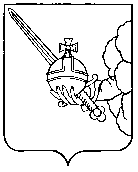 ВОЛОГОДСКАЯ ГОРОДСКАЯ ДУМАРЕШЕНИЕОБ УСЛОВИЯХ ПРИВАТИЗАЦИИ НЕЖИЛЫХ ПОМЕЩЕНИЙПО АДРЕСУ: Г. ВОЛОГДА, УЛ. НЕКРАСОВА, Д. 48